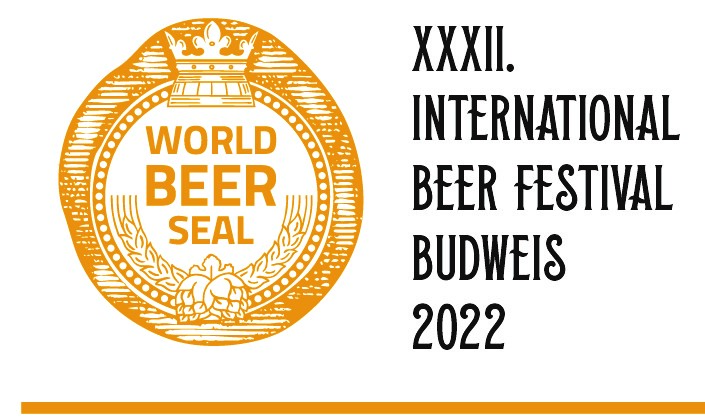 BINDING REGISTRATION FORMWORLD CIDER SEAL  2022Our registered casting samples are as follows:We agree with the invoice fee of  500,- CZK (20 € , 23 $)  per each registered casting sample.For the first time, two registered samples have free, free of charge.We are interested in participating in public presentation at the festival as a business partner. YES/NO**Delete as appropriateCompany:Adress:Reg. No:VAT number:VAT number:Responsible representative:Responsible representative:e-mail:Phone:Trademark of productCategoryDate:Signature (or name):